Activities Form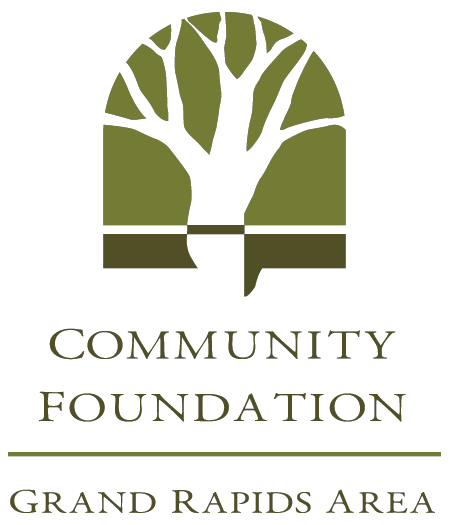 School Attended:      Place an “X” in the box that corresponds to the time in which you participated and/or lettered in the listed activities.Save this form on your computer with the file name: Activities Form.  Do not use your name in the file name.  There is a specific location on the Traditional Scholarship Application to upload this file. I did not participate or letter in any activities.		Participated	Lettered	Activity	8th	9th	10th	11th	12th	8th	9th	10th	11th	12th4-H										Alpine Skiing										Archery Club										BPA										Band										Baseball										Basketball										Cheerleading										Choir										Cross Country Skiing										Debate										Drama Club										FFA										Football										Golf										Gymnastics										Hockey										Key Club										Knowledge Bowl										Math Team										Nordic Skiing										Scouting											type your position or title hereSoccer										Softball										Speech										Swimming										Synchronized Swimming										Tennis										Track										Volleyball										Wrestling										Student Government:											type your title hereStudent Government:											type your title hereStudent Government:											type your title hereOther: (type in here)										Other: (type in here)										Other: (type in here)										Other: (type in here)										